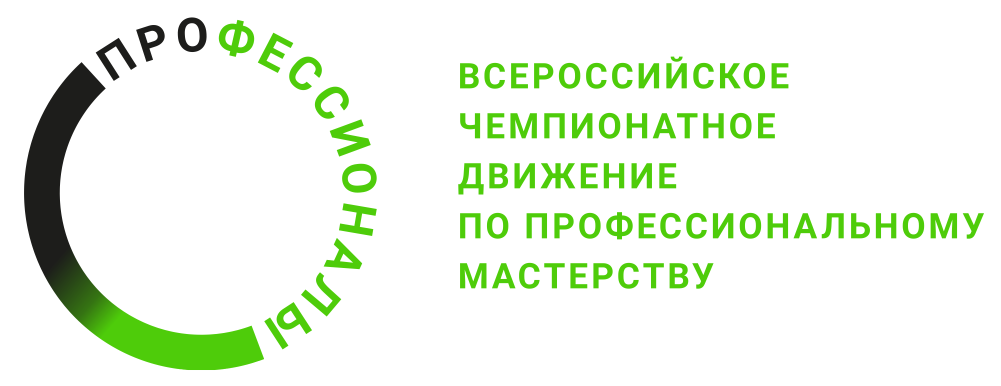 ПРОГРАММА ПРОВЕДЕНИЯсоревнований по компетенции Сборка корпусом металлических судовИтогового (межрегионального) этапа Чемпионата по профессиональному мастерству «Профессионалы»Регион проведения-Мурманская областьОбщая информацияОбщая информацияПериод проведения20-25 мая 2024Место проведения и адрес площадкиГАПОУ МО "Мурманский индустриальный колледж"г. Мурманск, ж.р. Росляково, ул. Приморская д.2ФИО Главного экспертаЛуконин Андрей АлександровичКонтакты Главного экспертаandrey.lukonin51rus@gmail.com, 8-911-311-46-93Д-2  / «20» мая 2024 г.Д-2  / «20» мая 2024 г.8:30Завтрак 09:00 – 10:00Сбор экспертов на площадке, регистрация экспертов10:00 – 10:15Инструктаж по охране труда экспертов10:15 – 11.15Ознакомление экспертов с КЗ, КО. Внесение 30% изменений в КЗ. Распределение экспертов по ролям.11:15 – 12:00Обучение экспертов.12:00 - 12:40Торжественное открытие чемпионата12:40 – 13:10Обед13.10 – 14.30Проверка оборудования, инструментов, расходных материалов экспертами14.30 – 15.30Подготовка рабочих мест. Блокировка критериев. Оформление протоколов15:30 – 16:30Брифинг с экспертами16:30УжинД-1  / «21» мая 2024 г.Д-1  / «21» мая 2024 г.8:30Завтрак 09:00 – 09:30Прибытие конкурсантов и экспертов на площадку, регистрация конкурсантов.09:30 – 10:00Инструктаж по Охране труда конкурсантов10:00 – 10:45Ознакомление конкурсантов с правилами проведения чемпионата, КЗ, проведение жеребьевки10:45 – 12.30Инструктаж конкурсантов по работе на оборудованием12:30 – 13:00Обед13:00 – 16:00Подготовка рабочих мест, тестирование конкурсантами оборудования.16:30УжинД1  / «22» мая  2024 г.Д1  / «22» мая  2024 г.8:30Завтрак 09:00-09:30Регистрация конкурсантов и экспертов-наставников, индустриальных-экспертов.09:30-12:30Выполнение конкурсантами Модулей А, Б12:30-13:30Обед 13:30-16:30Выполнение конкурсантами Модулей Б16:30-17:00Ужин 17:00-18:00Работа экспертов. Оценка конкурсных заданий. Подведение итогов первого дня соревнований.Д2  / «23» мая 2024 г.Д2  / «23» мая 2024 г.8:30Завтрак 09:00-09:30Регистрация конкурсантов и экспертов-наставников, индустриальных-экспертов.09:30-12:30Выполнение конкурсантами Модулей В12:30-13:30Обед 13:30-16:30Выполнение конкурсантами Модулей В16:30-17:00Ужин 17:00-18:00Работа экспертов. Оценка конкурсных заданий. Подведение итогов второго дня соревнований.Д3  / «24» мая 2024 г.Д3  / «24» мая 2024 г.8:30Завтрак 09:00-09:30Регистрация конкурсантов и экспертов-наставников, индустриальных-экспертов.09:30-12:30Выполнение конкурсантами Модулей Г12:30-13:30Обед 13:30-16:30Выполнение конкурсантами Модулей Г16:30-17:00Ужин 17:00-18:00Работа экспертов. Оценка конкурсных заданий. Подведение итогов второго дня соревнований.18:00-19:00Совещание экспертов и заполнение ЦСО. Сверка и подведение итоговД+1 / «25» мая 2024 г.Д+1 / «25» мая 2024 г.09:00-09:30Завтрак11:20Выезд на ул. Подгорную 8012:00-13:00Торжественное закрытие чемпионата. Награждение13:00Обед13:30Отъезд участников чемпионата